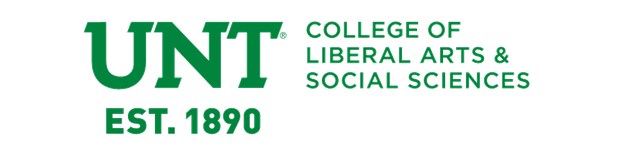 BA IN CONVERGED BROADCAST MEDIA MAP2019-2020 Catalog YearThe converged broadcast media major has been developed by the Media Arts department to prepare UNT students for professional careers in media convergence, broadcast television and its tandem internet and social media affiliates, internet based news and information operations, as well as live location sports, entertainment and political events coverage.FallHrs.ENGL 1310 or TECM 17003COMM 1010 Component Area Option Course 13MATH 1580 or 16803LANG 20403Creative Arts3Total hours15MilestonesMilestonesEarn a 2.75 UNT GPAEarn a 2.75 UNT GPAApply for Pre-Major StatusApply for Pre-Major StatusSpringHrs.ENGL 1320 or TECM 27003LANG 20503MRTS 13103Life and Physical Sciences3Social and Behavioral Science3Total hours15MilestonesMilestonesEarn C or better in all MRTS for all semestersEarn C or better in all MRTS for all semestersMaintain 2.75 UNT GPAs for all following semestersMaintain 2.75 UNT GPAs for all following semestersFallHrs.Language, Philosophy & Culture3Elective3MRTS 24003MRTS 22103Life and Physical Sciences3Total hours15MilestonesMilestonesComplete Pre-major and apply for Major StatusComplete Pre-major and apply for Major StatusSpringHrs.Elective3MRTS 35003MRTS 43203Elective3HIST 26103Total hours15FallHrs.HIST 26203Elective3MRTS 35253MRTS (Advanced)3MRTS 44553Total hours15SpringHrs.PSCI 23053Elective3MRTS (Industry Studies)3MRTS 35603Elective3Total hours15FallHrs.PSCI 23063MRTS (Industry Studies)3MRTS (Advanced)3MRTS (Advanced)3COMM and Digital Skills Dist. Course (Advanced)3Total hours15MilestonesMilestonesComplete a Graduation CheckComplete a Graduation CheckSpringHrs.MRTS 44803Component Area Option Course 23Diversity and Global Issues Dist. Course (Advanced)3Elective (Advanced)3Elective3Total hours15MilestonesMilestonesApply for Graduation in 1st two weeksApply for Graduation in 1st two weeks